Knihovna Lázně Bělohrad vyhlašuje výtvarnou soutěžo nejkrásnějšího podzimního draka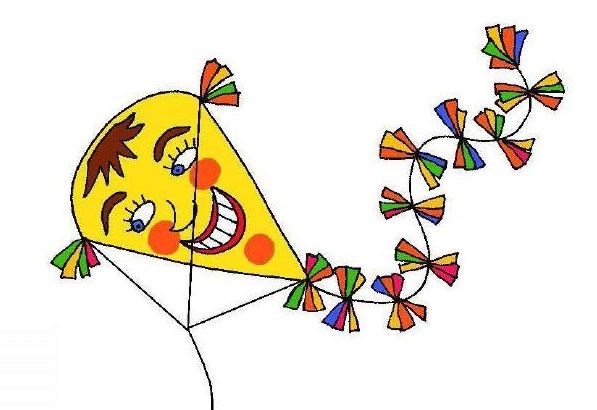 své výtvory noste do knihovny do konce říjnanejkrásnější drak bude odměněn